RESUMONesta seção você colocará o resumo de seu projeto. A versão final do artigo enviada pelos finalistas pode apresentar avanços adicionais ou ajustes em seu projeto comparado a versão que foi enviada para a fase de submissão de projetos, o resumo apresentado na versão final do artigo pode ser diferente do resumo que foi enviado no cadastro de seu projeto. O texto do resumo pode ser redigido em parágrafos múltiplos ou em parágrafo único, contanto que o mesmo seja sintético e respeite o limite de 2000 carácteres.- Palavras-Chave: Coloque as 3 palavras-chave separadas por vírgulas.INTRODUÇÃOEste documento é um modelo de criação do artigo científico solicitado pela FEBRACE, disponível em versão editável em formatos .doc, .docx e .odt para facilitar usuários de diferentes programas e plataformas. Os autores podem optar em enviar o relatório completo ou enviar o artigo científico do projeto que foi desenvolvido. Caso você esteja visualizando uma imagem ou PDF não editável do arquivo, você encontrará as versões editáveis para serem baixados de nosso site no link: www.febrace.org.br/participe/formularios-e-documentos/.Você poderá utilizar o arquivo editável para redigir o seu artigo, mas lembre-se que o arquivo final deverá ser salvo e enviado em formato PDF, e o tamanho do arquivo não deve ultrapassar 2MB.O artigo é um formato comum utilizado por periódicos científicos e cada publicação pode definir a estrutura e o conteúdo exigido de acordo com sua linha editorial. O artigo permite que o conteúdo do projeto seja apresentado de uma forma sintética, mas contendo mais dados e informações do que um resumo, mas sem o detalhamento e de leitura mais rápida que uma monografia ou relatório detalhado.O Modelo de artigo adotado pela FEBRACE foi adaptado e simplificado principalmente do template utilizado pelo IEEE TRANSACTIONS and JOURNALS.Os estudantes podem optar em submeter o relatório completo do projeto ou o artigo científico na submissão do projeto para a FEBRACE. O seu artigo será acessado pela Organização da FEBRACE, primeiramente pela nossa equipe de Triagem que conferirá o documento enviado com a inscrição realizada. As submissões qualificadas seguirão para a fase de pré-avaliação, no qual os projetos submetidos passarão pela análise do Comitê de Pré-Avaliação da FEBRACE que inclui a participação de Mestres, Doutores e especialistas de todos o Brasil, e também alguns atuando ou realizando suas pesquisas em universidades fora do Brasil. Após a pré-avaliação, todas as recomendações deixadas pelos avaliadores, passarão pelo Comitê de Seleção que definirá os semifinalistas da FEBRACE. Os finalistas da FEBRACE serão escolhidos entre os participantes semifinalistas.Os autores semifinalistas terão a oportunidade de submeter uma versão atualizada de seu artigo científico antes da Mostra de Projetos da FEBRACE. Autores semifinalistas que optaram em submeter o relatório completo na fase de submissão, poderão optar em enviar um relatório completo atualizado ou se preferirem preparar um artigo científico pelo Sistema de Finalistas para participação nesta fase. De modo análogo, estudantes que submeteram um artigo científico na submissão do projeto, podem optar em enviar o relatório completo para participação na Mostra Virtual.Estudantes semifinalistas serão avaliados por pelo menos 5 avaliadores que compõe as bancas de avaliação online realizadas no mês de Janeiro. As bancas de avaliação online serão realizadas por meio da plataforma zoom. Durante as bancas online os estudantes terão 5 minutos para apresentar o seu projeto, e terão de 15 a 25 minutos para interagir com os membros da banca de avaliadores. O tempo de interação será determinado e informado pelo moderador ou presidente de banca no início de cada sessão de avaliação. Além da apresentação realizada pelo estudante semifinalista sobre o seu projeto, os avaliadores terão acesso aos materiais submetidos pelos estudantes na fase de submissão incluindo o Plano de Pesquisa, o Resumo, o Relatório completo ou Artigo científico, o Pôster e Vídeo de apresentação do projeto. Os conceitos atribuídos pelo comitê de avaliação nas bancas definirão os estudantes que são selecionados como finalistas para participar da Mostra de Finalistas em Março. Todos os projetos semifinalistas poderão participar da Mostra Virtual de projetos da FEBRACE Virtual e são elegíveis para participar do prêmio de votação popular. Apenas os semifinalistas que forem selecionados como finalistas participarão da Mostra de Finalistas realizada no mês de Março.Estudantes finalistas da FEBRACE poderão entregar a versão final do artigo para os avaliadores durante a Mostra de Finalistas em Março. Cada projeto finalista será avaliado por pelo menos 5 avaliadores oficiais da FEBRACE. Além dos avaliadores da FEBRACE, os estudantes finalistas terão os seus projetos analisados por avaliadores de instituições parceiras que concedem outros prêmios. Fica a critério do estudante finalista apresentar o relatório complete ou o artigo científico como o documento principal de avaliação. A FEBRACE não divulgará o seu artigo e não disponibilizará o documento em nosso site ou outros canais de comunicação, a fim de garantir o ineditismo de seu manuscrito. Os autores podem utilizar o mesmo artigo para publicação própria em outras publicações ou eventos.INSTRUÇÕES PARA PREPARAÇÃO DO DOCUMENTOBaixe, salve e abra o documento nomeado “modelo_artigo”, disponível para edição nos formatos .doc, .docx e .odt. Você pode copiar e colar as respectivas seções de seu texto original dentro deste modelo ou criar o seu artigo diretamente sobre o modelo.Os títulos e identificações de cada seção devem utilizar a fonte Times New Roman, tamanho 8, em caixa alta, ou selecione a opção “Heading 1” nos estilos. Os títulos de seção devem ser numerados utilizando números romanos (I, II, III, IV, etc.). No corpo do texto utilize a fonte Times New Roman, tamanho 10, ou opção “Text” dos estilos. Caso você copie e cole conteúdo de outro documento e o estilo não for aplicado automaticamente, basta selecionar o texto, e altera-lo manualmente seguindo estas regras ou selecione o estilo informado para que o ajuste seja aplicado a seleção. Não altere o tamanho de fontes, o espaçamento de linhas ou das margens para inserir mais texto dentro do limite de páginas permitida.O seu artigo deve ser paginado. Você encontra a paginação deste documento modelo no canto superior direito de cada página. Para os autores que optaram pelo envio do relatório na fase de submissão de projetos, o artigo científico de seu projeto não deve ser uma mera transcrição de seu relatório e você poderá incluir nele os avanços, melhorias e se for o caso análises adicionais realizadas após a submissão projeto. Os finalistas que submeteram o artigo já na fase de submissão, também podem incorporar os avanços e melhorias do projeto na versão atualizada do artigo enviado ao cadastro do projeto na plataforma minha FEBRACE (http://minha.febrace.org.br)Recomendação sobre seções do artigoO seu artigo deve conter obrigatoriamente as seguintes seções.I. IntroduçãoII. Objetivo e Questão ProblemaIII. Descrição de Materiais e MétodosIV. Resultados e Discussão dos ResultadosV. ConclusõesIV. Referências Bibliográficas Para introduzir itens numerados no texto utilize a fonte Times New Roman, Tamanho 10, em itálico ou selecione o estilo “Heading 3”. O seu texto pode apresentar subitens dentro das seções acima. Para introduzir as subseções, o título deve utilizar a fonte Times New Roman, tamanho 10, em itálico ou selecione o estilo “Heading 2”. As subseções devem ser ordenadas utilizando letras do alfabeto (A, B, C, D, etc.).  Os Agradecimentos (quando necessário) podem ser inseridos após as Conclusões.Quando apropriado, você deve mencionar a aprovação recebida pela Comissão de ética e Biossegurança antes das Referências Bibliográficas.Diferente de um relatório completo ou monografia, você não poderá incluir anexas ao seu artigo científico.APRESENTAÇÃO DE DADOSO seu artigo deve seguir as seguintes regras para apresentar os dados:Equações, Símbolos e UnidadesCaso haja necessidade de alguma citação, as equações devem estar centralizadas. Numere as equações em sequência com algarismos arábicos entre parênteses e alinhados à direita, conforme modelo abaixo. Deixe uma linha de espaço antes e depois de cada equação incluída. Por exemplo:Sempre que for feita referência a uma equação no texto, deve ser escrito "Equação (1)". Os símbolos utilizados nas equações devem estar em itálico. A definição de cada símbolo deverá ser feita quando da primeira vez que surgirem no texto. Uma seção de definições de símbolos não se faz necessária.Todos os dados do artigo, inclusive aqueles em tabelas e figuras, devem estar em unidades do Sistema Internacional (SI). A vírgula deverá ser o separador entre a parte inteira e a parte decimal de números fracionários.Tabelas, Gráficos e FigurasFiguras e tabelas devem ser posicionadas o mais próximo possível de sua citação no texto. Texto e símbolos nelas incluídos devem ser de fácil leitura, devendo-se evitar o uso de símbolos muito pequenos. Caso seja necessária a inclusão de ilustrações e fotos, não utilize originais em alta resolução, uma vez que o arquivo será para visualização em tela ou impressão simples, imagens com no mínimo 72dpi será o suficiente para permitir a visualização. Lembre-se que imagens de alta resolução aumentam o tamanho de seu arquivo, mesmo quando reduzidos no programa de edição de texto.As figuras e tabelas, e seus respectivos títulos deverão estar centradas no texto. Posicione o título da figura abaixo da mesma deixando uma linha de espaço entre eles. Posicione o título de uma tabela acima da mesma, também deixando uma linha de espaço entre eles. Deixe uma linha de espaço entre a figura ou tabela e o texto subsequente.As tabelas, gráficos ou figuras apresentadas podem ter até 8.8cm de largura para caber dentro da coluna de texto.Tabela 1 - Coeficientes de Rendimento dos alunos no período 2000-2002.Fonte: COBENGE (2014)Numere figuras e tabelas em sequência usando algarismos arábicos (exemplo: Figura 1, Figura 2, Tabela 1, Tabela 2). Faça referência a elas no texto como “Tabela 1” e “Figura 1”.	Faça referência aos eixos coordenados em gráficos, incluindo as respectivas unidades, sempre que aplicável. Da mesma forma, denomine colunas/linhas em tabelas, com respectivas unidades, caso aplicável.Inclua a fonte ou autoria das tabelas, gráficos e imagens inseridos, imediatamente abaixo do conteúdo apresentado.CITAÇÕESAo fazer citações de textos de outros autores, você deve identificar a fonte próprio no texto, após o trecho citado, as referências entre parênteses no seguinte padrão: sobrenome do autor em letras maiúsculas e o ano. Exemplos: um autor: (TOZZI, 2002); dois autores: (FERLIN & DZIEDZIC, 1990); três ou mais autores: (BERTÃO et al., 1998). Caso a citação utilizada ultrapasse cinco linhas, ela deverá ser apresentada em itálico e com recuo.Referências BibliográficasAs referências bibliográficas de seu artigo devem ser apresentadas em ordem alfabética e de acordo com a norma da ABNT – NBR 6023. Siga os exemplos abaixo, sendo que as palavras em itálico são destaques meramente ilustrativos e não devem ser incluídos em seu manuscrito final:Livros:SCHWERTL, Simone Leal. Matemática básica.2. ed. Blumenau: Edifurb, 2010. 113 p, il. Capítulos de Livros:BRANDT, Paulo Roberto. Geração de energia para o desenvolvimento regional no médio vale do Itajaí. In: Desenvolvimento e meio ambiente em Santa Catarina : a questão ambiental em escala local/regional, Joinville : Ed. UNIVILLE, 2006. p.[119]-125.Periódicos:CIÊNCIA E OPINIÃO. Curitiba: Centro Universitário Positivo. 2003.Artigos de periódicos:TOZZI, M.; OTA, J. Vertedouro em degraus. Revista da Vinci, Curitiba, v.1, n.1, p. 9-28, 2004.Monografias, dissertações e teses:PERES, Adriano; BARBI, Ivo; UNIVERSIDADE FEDERAL DE SANTA CATARINA, Centro Tecnológico. Uma nova família de inversores com comutação suave empregando a tecnica de grampeamento ativo, 2000. 162p, il. Tese (Doutorado).Publicações periódicas consideradas em parte (suplementos, fascículos, números especiais: ARC DESIGN. Mestres da Arquitetura: Oscar Niemeyer. São Paulo: Quadrifoglio, n. 35, mar. - abril, 2004.Artigos de jornais:MOREIRA, T. Debate sobre software livre chega ao celular. Valor Econômico, São Paulo, 04 out. 2004. p. B4.Trabalhos em eventosLODER, L.L. A formação de identidades e a construção de saberes em um curso de engenharia elétrica. Anais: XXXVIII – Congresso Brasileiro de Ensino de Engenharia.  Fortaleza: UFC, 2010.Internet:MOURA, G. C. de M. Citação de referências e documentos eletrônicos. Disponível em: <http://www.elogica.com.br/users/gmoura/refere.html> Acesso em: 09 out. 1996.informações de envioO envio do artigo durante a submissão de projetos deverá ser feita pela plataforma minha FEBRACE: http://minha.febrace.org.br, seguindo os prazos de inscrição descritos no calendário do site para inscrição do projeto.A relação de estudantes com projetos selecionados como semifinalistas da FEBRACE será divulgada no site do programa no mês de Dezembro. Para a avaliação dos semifinalistas no mês de janeiro, os projetos serão avaliados a partir dos materiais que foram enviados na fase de submissão. O envio do artigo durante a confirmação de participação dos finalistas na Mostra de Projetos pode ser realizado no cadastro do projeto realizado na plataforma minha FEBRACE - http://minha.febrace.org.br. O envio do documento deverá seguir os prazos descritos nas orientações disponibilizadas para os finalistas, no documento publicado junto da divulgação dos finalistas da FEBRACE no mês de Janeiro. A divulgação dos finalistas ocorre após a realização das bancas de avaliação dos estudantes semifinalistas no mês de Janeiro. Conforme já mencionado o arquivo enviado deverá ser em PDF e o tamanho dele não deverá ultrapassar 2MB.itens opcionais 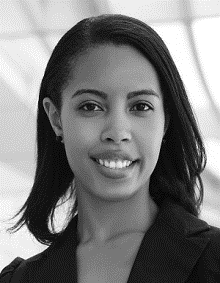 Estudante 1 e os outros autores do projeto podem incluir opcionalmente, ao final do artigo uma seção contendo as biografias de cada participante, e o texto apresentado deverá ser contabilizado no limite máximo de páginas do artigo (até 8 páginas). A fotografia colocada na biografia é também opcional, e deve ser colocada no lado esquerdo, antes do início do texto de apresentação. O primeiro parágrafo inclui as informações gerais da pessoa, como cidade de origem, ano de nascimento, e informações escolares ou de formação. Estudantes que acabam de ingressar na universidade, podem informar o curso que estão iniciando. Estudantes que ainda não entraram na universidade podem mencionar as intenções de formação ou carreira. O texto da biografia deverá ser redigido na fonte Times New Roman, tamanho 10 ou utilizando o estilo “Figure Caption”, sendo que o nome da pessoa deve ser destacado com negrito.O segundo parágrafo pode mencionar outros eventos ou atividades em que o autor estar envolvido, incluindo participações em outras feiras de ciências ou mesmo competições, por exemplo Olimpíada de Matemática. Se o estudante participa de muitos eventos ou atividades, mencione apenas os principais.O terceiro e parágrafo final da biografia pode mencionar outros projetos realizados e prêmios recebidos, que podem ser relacionados ou não ao projeto realizado. Assim como foi para os eventos e atividades, se o estudante realiza muitos outros projetos ou recebeu muitos prêmios, mencione apenas os principais. Reforçamos novamente que incluir a biografia dos autores é completamente opcional e não afetará na participação ou avaliação dos finalistas ou do projeto,PeríodoCoeficiente de Rendimento20007,520018,120028,3